Что изменилось в охране труда в 2023-2024 году для образовательных организаций и учреждений?Для того чтобы подготовить детский сад, школу, университет к новому учебному году необходимо для начала учесть все изменения, произошедшие с начала 2023 года, не забыть все, что вводилось ранее, а так же учесть изменения, которые будут введены в 2024 году.В этой статье вы сможете узнать, на какие нормативные документы стоит обратить внимание, и какие документы по охране труда должны быть в вашей образовательной организации.Содержание статьи:1 Что изменилось в охране труда в 2023 году?2 Какие изменения планируются в 2024 году?3 Какие изменения по охране труда 2024 года затронут ОУ и ДОУ?3.1 Что необходимо сделать специалисту по охране труда (или работнику, выполняющему его функции)?4 Какие правила и нормативы по охране труда применяются в ДОУ и ОУ?5 Таблица правил, которые могут применяться в ОУ6 Какие изменения произошли в 2021 – 2022 гг?6.1 Изменения 2021 года6.2 Изменения 2022 года6.3 Новый порядок психиатрического освидетельствования6.4 Нововведения в расследовании несчастных случаев7 Какие документы по охране труда необходимо пересмотреть или добавить в 2024 году?Что изменилось в охране труда в 2023 году?Мы собрали основные изменения 2023 года по охране труда в удобной таблице:Сделаны по изменениям от 01.09.2023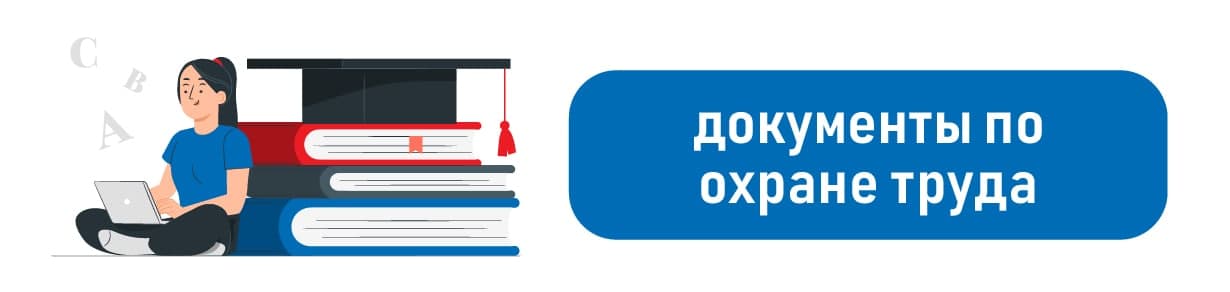 Какие изменения планируются в 2024 году?В 2024 году нас ждет ряд изменений по охране труда, но все они на данный момент существуют в виде законопроектов.И так, что нас ждет по охране труда в 2024 году, если проекты нормативно-правовых актов будут приняты:Какие изменения по охране труда 2024 года затронут ОУ и ДОУ?Из перечисленных выше нормативно-правовых актов по изменениям в законодательстве по охране труда в 2024 году, если они будут приняты, для школ, детских садов, техникумов и вузов наиболее значительную роль будет иметь изменение порядка проведения медицинских осмотров. Рассмотрим его подробнее с точки зрения того, что поменяется для работодателя.Планируется, что при вступлении в силу нового приказа, будет отменен Приказ Минздрава России от 28 января 2021 г. № 29н.Делается это для «вписывания» процедуры проведения медицинских осмотров в изменившееся законодательство в области безопасности дорожного движения, цифровизации медицинских учреждений и обязательности системы ЕГИСЗ, в которой будут регистрироваться результаты медосмотров для медицинских организаций, входящих в систему государственного здравоохранения, в рамках обязательного медицинского страхования.В новом порядке вводится возможность направления работника на прохождение обязательного психиатрического освидетельствования медицинскими работниками при проведении предварительного медицинского осмотра, даже в том случае, если соискатель не подлежит психиатрическому освидетельствованию в установленном Приказом Минздрава России от 20.05.2022 N 342н. Так, если при ведении предварительного медосмотра будут выявлены психические расстройства, психиатрические противопоказания для осуществления отдельных видов профессиональной деятельности, или их признаков, то работник будет направлен на психиатрическое освидетельствование.При оплате медицинского осмотра за счет средств ОМС необходимо указывать номер медицинского страхового полиса обязательного и (или) добровольного медицинского страхования обязательно. Если же за медосмотр платит сам работодатель, то и полис указывать не требуется.Что необходимо сделать специалисту по охране труда (или работнику, выполняющему его функции)?Дождаться информации, что Приказ утвержден и точно будет введен в действие, и изучить его.Пересмотреть положение по организации медицинских осмотров (или соответствующий раздел в Положении СОУТ).Пересмотреть свои локальные приказы, регламентирующие проведение медицинских осмотров.Какие правила и нормативы по охране труда применяются в ДОУ и ОУ?Распространённый вопрос: какие правила по охране труда применять в 2022 году для образовательных организации, какие инструкции и документы необходимо разрабатывать? К сожалению отдельных правил, по охране труда для образовательной организации не существует. Поэтому обращаемся к межотраслевым правилам по охране труда и читаем, кто обязан их соблюдать и на кого они распространяются.Межотраслевые правила по охране труда — это такие нормативно-правовые акты, которые устанавливают требования безопасности при проведении однотипных или различающихся видов работ, эксплуатации оборудования, на предприятиях или в организациях, которые относятся к различным отраслям экономики. Таким образом деятельность любой организации может регулироваться различными правила по охране труда, вне зависимости от её профиля.Посмотрим на правила по охране труда, которые могут касаться именно образовательных организаций, т.е. это детские сады, школы, колледжи, институты, ВУЗы и т.д. Тем не менее, для каждой организации список этих правил будет разный, потому что условия в каждой организации разные. Но из 40 правил по ОТ можно выделить несколько основных, применяемых в ОУ.на транспорте – у кого есть свой транспорт или водитель;при эксплуатации тепловых и электрических установок – у всех образовательных организаций есть эти установки, вопрос состоит лишь в том, кто эти установки обслуживает;при производстве специальных работ – в основном это погрузо-разгрузочные работы, за редким случаем работами на высоте занимаются сами педагоги, когда счищают снег зимой с крыш, что категорически запрещено без соответствующего обучения и подготовки;при эксплуатации инструментов и оборудования;при эксплуатации технологического оборудования – к такому оборудованию можно отнести оборудование пищеблока, классов для практических занятий, мастерских;Для справки: электроустановка — часть электрической системы. В электроустановке производится, преобразуется, передается, распределяется или потребляется электрическая энергия.
Тепловая энергоустановка — энергоустановка, предназначенная для производства или преобразования, передачи, накопления, распределения или потребления тепловой энергии и теплоносителя.Таблица правил, которые могут применяться в ОУМы пошли дальше и разобрали в отдельной таблице правила, которые могут применяться в ОУ, а также указали какие ответственные должны быть назначены, и какие документы должны вестись.Скачать эту таблицу правил (файл Word)На основании этих правил, напоминаю, разрабатываются инструкции по охране труда и другая документация в организации.Резюмирую, на данный момент правил по охране труда отдельно для детского сада или школы не существует. Поэтому специалисту по охране труда приходится собирать требования по крупицам. Может быть, когда-нибудь выйдут правила по охране труда именно в образовательных учреждениях, организациях, но на данный момент их нет.Какие изменения произошли в 2021 – 2022 гг?Предлагаю вспомнить важные изменения, которые произошли еще в 2021-2022 году, и продолжают действовать в образовательных учреждениях в настоящее время.Изменения 2021 годаПрофстандарт специалист по охране трудаС 1 сентября 2021 года вступил в силу новый профессиональный стандарт специалиста по охране труда, действует он 6 лет – до 1 сентября 2027 года. Профессиональный стандарт по охране труда предыдущий, который был утверждён в 2014 году, № 524 приказ, утрачивает силу. Соответственно, вам нужно обновить должностную инструкцию специалиста по охране труда, если она у вас есть. Если есть какие-то упоминания в приказе с ссылкой на профстандарт, например, где вы возлагаете обязанности специалиста на себя, на каких-либо работников, вы тоже должны обновить эти документы.Возможные формулировки, как может называться эта должность в зависимости от обязанностей, от штата, от задач, они следующие (от образования тоже, кстати, зависит):младший специалист по охране труда;специалист по охране труда;главный специалист по охране труда;руководитель службы охраны труда;начальник отдела охраны труда;начальник управления охраной труда.Для образовательных учреждений тут по сути подходят только первые три, даже первые две – это специалист по охране труда и младший специалист по охране труда.Есть ещё в профстандарте другие наименования: эксперт по условиям охраны труда, консультант, инструктор, заместитель руководителя. Тут касается уже всё профессиональных рисков, в образовательных учреждениях естественно этих профессий никогда не будет ввиду того, что на такие ставки деньги никогда не выделят. Аптечка первой помощиПомимо профстандарта специалиста по охране труда с 1 сентября 2021 действует новый состав аптечки первой помощи работникам.Рассмотрим приказ №1331. В таблице по ссылке (скачать в формате Word) я пометил цветом: жёлтым – это что изменилось, зелёным цветом – это что осталось, как и прежде, и фиолетовым я выделил что нового.Подробный материал про обучение оказанию первой помощи читайте в нашей статье : Обучение работников оказанию первой помощи пострадавшимИзменилось количество содержания рулонов и бинтов различных. Ранее было по 3 штуки, сейчас по 4 штуки. Либо упаковки по салфеткам. И лейкопластыри – добавились именно лейкопластырь кожный гипоаллергенный, соответственно, новое, что должно быть в аптечках, ранее этого не было. И одеяло спасательное, покрывало спасательное ранее была 1 штука, сейчас изменился состав, нужно сразу 2 штуки иметь в вашей аптечке. Как было, так и остались ножницы в составе.Новый состав аптечки утверждаем приказом руководителя. Прикладываем также обязательно в приказ состав аптечек, чтобы было видно, чтобы ваш ответственный мог этому составу следовать, и, соответственно, уже комплектуем, закупаем необходимые наименования.Скачать Приказ об аптечках и состав Изменения по пожарной безопасностиВопрос актуальности документов по пожарной безопасности в 2022 важен, так как изменился порядок обучения по пожарной безопасности. В первую очередь к пересмотру необходимы инструкции вводного инструктажа по пожарной безопасности, а также приказы с программами инструктажей. Все это связано с новой редакцией Приказа МЧС России от 18 ноября 2021 года N 806 «Об определении Порядка, видов, сроков обучения лиц, …. в области пожарной безопасности»Сделаны по изменениям от 01.09.2023Постановление Правительства РФ от 24.12.2021 № 2464 “О порядке обучения по охране труда и проверки знания требований охраны труда” устанавливает следующие вопросы обучения по охране труда в ОУ: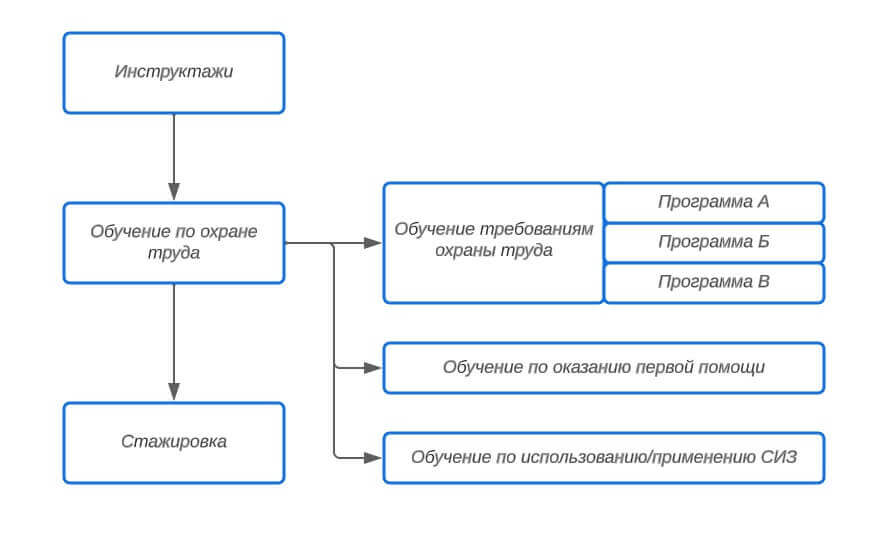 Инструктажи по охране труда;Обучение по оказанию первой помощи пострадавшим;Обучение по использованию (применению) средств индивидуальной защиты;Организация обучения требованиям охраны труда;Сроки обучения и оформление результатов;Организация и проведение стажировки;Особенности организации обучения по охране труда на микропредприятиях.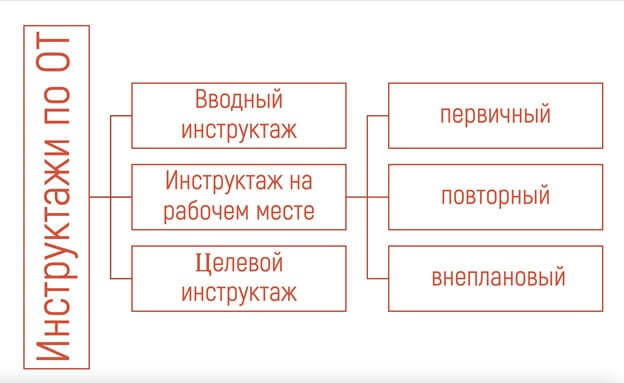 Полный разбор темы обучения можно изучить на нашем сайте в соответствующей статье.Новый порядок психиатрического освидетельствованияПриказом Минздрава от 20 мая 2022 г. № 342н “Об утверждении порядка прохождения обязательного психиатрического освидетельствования работниками, осуществляющими отдельные виды деятельности, его периодичности, а также видов деятельности, при осуществлении которых проводится психиатрическое освидетельствование” определено, кто должен проходить психиатрическое освидетельствование.Таким образом с 1 сентября 2022 года работники ОУ осуществляющие следующие виды деятельности должны направляться на освидетельствование:Педагогическая деятельность в организациях, осуществляющих образовательную деятельность.Деятельность по присмотру и уходу за детьми.Периодичность освидетельствования таких работников не закреплена в законодательстве , но судя по Приказу 29н, который устанавливает порядок прохождения медицинских осмотров, мы можем сделать следующий вывод о периодичности проведения ПО:На периодическое освидетельствование направляются лишь те лица, которых направил врач психатр или нарколог в ходе проведения периодического медицинского осмотра. В организации должен быть разработан соответствующий перечень лиц, подлежащих психиатрическому освидетельствованию.Образец перечня лиц, подлежащих психиатрическому освидетельствованиюПрочитать подробнее о всех нюансах психиатрического освидетельствования.Нововведения в расследовании несчастных случаевНа волне нововведений по охране труда с 01.09.2022 также вступит в силу новое положение о расследовании несчастных случаев на производстве, утвержденное приказом Минтруда от 20.04.2022 № 223н, действующее до 01.09.2022. Положение действовало с 2002 года.Новым положением утверждаются другие формы документов и изменяется порядок и сроки расследования НС.Какие документы по охране труда необходимо пересмотреть или добавить в 2024 году?Подробнее давайте остановимся на пересмотре документов в связи с перечисленными в статье изменениями. Всю информацию я поместил в удобную таблицу.Напоминаю вам подписываться и читать наши рассылки. Мы обо всех этих изменениях пишем, даём новые статьи на актуальные темы, рассказываем о нововведениях, даем полезные шаблоны документов, которые вам помогают в работе.Раздел по охране трудаНормативно-правовой актСрок вступления в силуСуть нового НПАСпециальная оценка условий трудаПостановление Правительства РФ от 14 октября 2022 г. № 1830 “О перечне рабочих мест в организациях, осуществляющих отдельные виды деятельности, в отношении которых специальная оценка условий труда проводится с учётом устанавливаемых уполномоченным федеральным органом исполнительной власти особенностей”действуетс 01.03.2023Обновлен перечень рабочих мест для проведения СОУТ в особом порядкеСпециальная оценка условий трудаПриказ Минтруда России от 31.10.2022 № 699y «Об утверждении особенностей проведения специальной оценки условий труда рабочих мест в организациях, осуществляющих отдельные виды деятельности — субъектов малого предпринимательства (включая работодателей — индивидуальных предпринимателей), которые в соответствии с федеральным законодательством отнесены к микропредприятиямдействуетс 01.03.2023Упрощение порядка проведения спецоценки для микропредприятий непроизводственной сферыОбучение по охране труда«Порядок обучения по охране труда и проверки знания требований охраны труда», утв. Постановлением Правительства РФ от 24.12.2021 №2464действуетс 01.09.2022, но…Новый порядок обучения по охране трудаОбучение по охране труда«Порядок обучения по охране труда и проверки знания требований охраны труда», утв. Постановлением Правительства РФ от 24.12.2021 №2464отдельные положения вступают в силу с 01.03.2023Вводится обязательность проверки знаний в единой общероссийской справочно-информационной системы по охране труда в информационно-телекоммуникационной сети «Интернет» для руководителей и специалистов органов исполнительной власти, специалистов Учебных центров и некоторых категорий работников, обучающихся в Учебных центрахОбучение по охране труда«Порядок обучения по охране труда и проверки знания требований охраны труда», утв. Постановлением Правительства РФ от 24.12.2021 №2464отдельные положения вступают в силу с 01.03.2023Вводится обязательность регистрации в реестре индивидуальных предпринимателей и юридических лиц, осуществляющих деятельность по обучению своих работников вопросам охраны труда, если работодатель обучает работников у себя в организацииОбучение по охране труда«Порядок обучения по охране труда и проверки знания требований охраны труда», утв. Постановлением Правительства РФ от 24.12.2021 №2464отдельные положения вступают в силу с 01.03.2023Вводится обязательность передачи сведений об обученных лицах в реестр обученных лиц, а так же внесение в протокол проверки знаний регистрационного номера записи о прохождении проверки знания требований охраны труда в реестре обученных по охране труда лицОбучение по охране трудаПостановление Правительства РФ от 30.12.2022 N 2540 «О внесении изменений в Правила обучения по охране труда и проверки знания требований охраны труда»действует с01.09.2023Внесено уточнение, в каком случае проводится внеплановое обучение по охране труда по причине ввода в действие нового законодательства,уточнено, что в расчет среднесписочной численности работников не включаются дистанционные работникиИнструкции по охране труда«Основные требования к порядку разработки и содержанию правил и инструкций по охране труда, разрабатываемых работодателем», утв. Приказом Минтруда России от 29.10.2021 №772ндействуетс 01.03.2022 (01.01.2023)Приказом №140н от 17.03.2022 действие документа приостанавливалось до 01.01.2023МедосмотрыПриказ Минздрава России от 30.05.2023 N 266н«Об утверждении Порядка и периодичности проведения предсменных, предрейсовых, послесменных, послерейсовых медицинских осмотров, медицинских осмотров в течение рабочего дня (смены) и перечня включаемых в них исследований»действуетс 01.09.2023Новый порядок проведения предсменных, предрейсовых, послесменных, послерейсовых медицинских осмотров. Вводится возможность их проведения дистанционноПрофессиональные заболевания«Положение о расследовании и учете профессиональных заболеваний», утв. Постановлением Правительства от 05.07.2022 №1206действуетс 01.03.2023Вводит в действие Правила расследования и учёта случаев профессиональных заболеваний работниковСИЗ и смывающие средства«Правила обеспечения работников средствами индивидуальной защиты и смывающими средствами», утв. Приказом Минтруда России от 29.10.2021 №766нДействуетс 01.09.2023Новые правила обеспечения работников СИЗ и смывающими средствамиСИЗ и смывающие средства«Единые типовые нормы выдачи средств индивидуальной защиты и смывающих средств», утв. Приказом Минтруда России от 29.10.2021 №767нДействуетс 01.09.2023Новые нормы выдачи СИЗ и смывающих средств (до 31.12.2024 года можно пользоваться «старыми» типовыми отраслевыми нормами выдачи СИЗ)Электробезопасность«Правила технической эксплуатации электроустановок потребителей электрической энергии», утв. Приказом Министерства энергетики РФ от 12.08.2022 N 811действуетс 07.01.2023Обновлены правила эксплуатации электроустановокГосударственный контрольПриказ Роструда от 27.01.2023 N 19 «О внесении изменений в формы проверочных листов (списки контрольных вопросов) для осуществления федерального государственного контроля (надзора) за соблюдением трудового законодательства и иных нормативных правовых актов, содержащих нормы трудового права, утвержденные приказом Федеральной службы по труду и занятости от 1 февраля 2022 г. N 20»действуетс 01.02.2023Вносит изменения в проверочные листы для осуществления федерального государственного контроля (надзора) за соблюдением трудового законодательства и иных нормативных правовых актов, содержащих нормы трудового права, утв. Приказ Федеральной службы по труду и занятости от 1 февраля 2022г. №20Раздел по охране трудаПроект нормативно-правового актаСрок вступления в силуСуть нового НПАСпециальная оценка условий трудаID проекта 02/08/10-22/00132536Об утверждении Методики проведения специальной оценки условий труда, Классификатора вредных и (или) опасных производственных факторов, формы отчета о проведении специальной оценки условий труда и инструкции по ее заполнениюПланируетсяс 01.03.2024Вступят в силу новые документы по проведению СОУТ:●    Методика проведения специальной оценки условий труда●    Классификатор вредных и (или) опасных производственных факторов●    Форма отчета о проведении специальной оценки условий труда●    Инструкция по заполнению формы отчета о проведении специальной оценки условий трудаМедицинские осмотрыID проекта 02/08/07-23/00139809Об утверждении Порядка проведения предварительных (при поступлении на работу) и периодических (в течение трудовой деятельности) медицинских осмотров, их периодичности, перечня медицинских противопоказаний к осуществлению работ с вредными и (или) опасными производственными факторами, а также работ, при выполнении которых проводятся обязательные предварительные медицинские осмотры при поступлении на работу и периодические медицинские осмотрыПланируетсяс 01.03.2024Утверждение новых правил проведения медицинских осмотров взамен утвержденных, Приказом Минздрава России от 28.01.2021 N 29нТрудовое законодательствоПроект Федерального закона от 25.07.2023 № 409465-8О внесении изменений в Трудовой кодекс Российской ФедерацииПланируется с 01.09.2024Запуск Единой государственной информационной системы учета несчастных случаев на производстве (за исключением легких)Трудовое законодательствоID проекта 02/04/01-23/00135026О внесении изменений в статью 213 и главу 36.1 Трудового кодекса Российской ФедерацииПланируется с 01.09.2024Изменения в порядке проведения государственной экспертизы условий труда, в порядке расследования несчастных случаев и оформления документов по расследованию профессиональных заболеваний.Новая статьи ТК РФ — 214.3. «Личный кабинет по охране труда работодателя».Правила по охране трудаID проекта 02/08/07-23/139367Приказ Минтруда России от 04.08.2023 «Об утверждении Правил по охране труда при работах в условиях воздействия виброакустических факторов».Планируется с 01.09.2024Устанавливаются государственные нормативные требования охраны труда, предъявляемые к организации и осуществлению основных производственных процессов и работ в условиях повышенного уровня шума и вибрации (в том числе общей и локальной), а также в условиях воздействия инфразвука и ультразвука (в том числе воздушного и контактного)1. На транспорте и в дорожном хозяйствена транспорте;2. При эксплуатации тепловых и электрических установок:при эксплуатации тепловых энергоустановок;при эксплуатации электроустановок;3. При производстве специальных работ:при погрузочно-разгрузочных работах;при работе на высоте;4. При эксплуатации инструментов и оборудования:при работе с инструментом и приспособлениями;при эксплуатации технологического оборудования;5. Другие правила:в жилищном хозяйстве;в театрах и концертных залах;Правила по охране трудаНа кого распространяютсяКакие ответственные должны быть назначеныДругие документы должны вестись (журналы, перечни, планы, графики, технологические карты, ППР)Правила по охране труда на автомобильном транспорте(Приказ Минтруда России от 09.12.2020 №871н)Они применяются при организации и проведении работ, связанных с техническим содержанием и эксплуатацией автомобильного транспорта. Есть у вас автомобильный транспорт, свой водитель или этот водитель ездит на автомобиле, который стоит на балансе организации, соответственно, все, эти правила на вас распространяются, инструкции по охране труда и другие требования должны составляться согласно этим правилам.Скачать правила по охране труда 871н автомобильный транспортпри техническом обслуживании и ремонте транспортных средствРаботник, выполняющий функции водителя-перегонщика при отсутствии такого (п.67)при эксплуатации транспортных средствРаботник — старший группы, ответственный за обеспечение соблюдения требований охраны труда (при направлении в рейс водителей двух и более транспортных средств для совместной работы на срок более двух суток) (п.207)при движении транспортных средств по ледовым дорогам и переправам через водоемыОтветственный за соблюдение требований безопасности при переправе колонны транспортных средств вброд (п.244)Инструкции по охране труда для работников и (или) видов выполняемых работ (п.4)Схематический план с указанием разрешенных и запрещенных направлений движения, поворотов, выездов и съездов для движения транспортных средств по территории организации и передвижения работников (п.15)Локальный нормативный акт, определяющий порядок производства работ с повышенной опасностью, оформления наряда- допуска и обязанности должностных лиц, ответственных за организацию и безопасное производство работ (п.57)Журнал выдачи нарядов-допусков (п.58)Перечень работ, выполняемых по нарядам-допускам (п.60)Инструкции по охране труда для каждого вида работ повышенной опасности, которые могут выполняться без оформления наряда-допуска (одноименные работы с повышенной опасностью, приводящиеся на постоянной основе и постоянным составом работников) (п.61)хранение транспортных средствСхема расстановки транспортных средств (п.253)Правила по охране труда при использовании отдельных видов химических веществ и материалов, при химической чистке, стирке, обеззараживании и дезактивации(Приказ Минтруда от 27.11.2020 № 834н)при организации и осуществлении ими производственных процессов и работ, связанных с использованием химических веществ.(неорганических кислот и щелочей, ртути, пластмасс, эпоксидных смол и материалов на их основе, канцерогенных и вызывающих мутацию химических веществ, бензола, жидкого азота)Должностные лица, оформляющие наряд-допуск (выдающий, ответственный за подготовительные работы, допускающий). (п.12)Должностные лица, ответственные за организацию и безопасное производство работ. (п.12)Инструкции по охране труда для профессий и (или) видов выполняемых работ. (п.3)Локальный нормативный акт, определяющий порядок производства работ с повышенной опасностью, оформления наряда-допуска и обязанности уполномоченных работодателем должностных лиц, ответственных за организацию и безопасное производство работ. (п.12)Перечень работ, выполняемых по нарядам-допускам. (п.14)Журнал регистрации нарядов-допусков. (п.15)Инструкции по охране труда для каждого вида работ повышенной опасности, выполняемых в аналогичных условиях постоянным составом работников, которые допускается производить без оформления наряда-допуска. (п.16)Перечень работ с повышенной опасностью, которые допускается производить без оформления наряда-допуска. (п.16)В местах хранения опасных химических веществ следует размещать памятки (инструкции), содержащие следующую информацию:1) факторы риска для организма человека;2) меры предосторожности;3) классификацию веществ;4) указание, где находится паспорт безопасности химической продукции, являющийся составной частью технической документации на химическую продукцию. (п.33)при хранении химических веществТехнологические карты на размещение химических веществ в складских помещениях, разработанные в соответствии с паспортами безопасности химической продукции. (п.315)Правила по охране труда при погрузочно-разгрузочных работах и размещении грузов(Приказ Минтруда от 28.10.2020 № 753н)Должны соблюдаться организациями, независимо от их организационно-правовых форм, осуществляющими погрузо-разгрузочные работы и размещение грузов работниками, выполняющими погрузо-разгрузочные работы. Соответственно, обслуживающий персонал – работники пищеблоков, кухонь и т.д. – так или иначе выполняет эти работы, а если, например, организация большая, учреждение, там есть различные подсобные рабочие и другой персонал, на которые эти правила распространяются.Скачать правила по охране труда при погрузо-разгрузочных работах 753нОтветственный за безопасное производство погрузочно-разгрузочных работ.Ответственный за эксплуатацию, сохранность и ремонт зданий и сооружений (п.25)Инструкции по охране труда для профессий и (или) видов выполняемых работ. (п.2)Технологические регламенты (технологические карты, проекты производства работ) для работ с применением грузоподъемных кранов. (п.14)Технологические карты на размещение грузов с указанием мест размещения, размеров проходов и проездов (п.105)Правила по охране труда при работе с инструментом и приспособлениями(Приказ Минтруда от 27.11.2020 № 835н)Организации, осуществляющие работы с применением следующих видов инструмента и приспособлений:1) ручного;2) механизированного;3) электрифицированного;4) абразивного и эльборового;5) пневматического;6) инструмента с приводом от двигателя внутреннего сгорания;7) гидравлического;8) ручного пиротехнического.при работе с устройствами, механизмами и иными средствами труда, используемыми для воздействия на предмет труда и его изменения, как перемещаемыми работником в ходе выполнения работ, так и установленными стационарноне распространяются ! на работы, выполняемые с применением обрабатывающих станков, технических устройств в составе технологического, транспортного оборудования, испытательных стендов, оргтехники, контрольно-кассовых машин.правила по охране труда 835н инструменты и приспособленияОтветственный за содержание в исправном состоянии конкретных видов инструмента (осмотр, ремонт, проверка, испытание и техническое освидетельствование инструмента и приспособлений (за исключением ручного инструмента))На малых предприятиях и микропредприятиях ответственным за содержание всех видов инструмента в исправном состоянии может быть один работник. (п.25)Ответственный за содержание электроинструмента в исправном состоянии (п.38)Ответственный за содержание в исправном состоянии инструмента с приводом от двигателя внутреннего сгорания (п.75)Инструкции по охране труда для профессий и (или) видов выполняемых работ (п.5)Журнал осмотров, ремонта, проверок, испытаний и технических освидетельствований инструмента (за исключением ручного инструмента). (п.26)Правила по охране труда в жилищно-коммунальном хозяйстве(Приказ Минтруда от 29.10.2020 № 758н)Относятся к образовательным учреждениям, если у вас есть бассейны, какие-то территории, прилегающие к помещениям, складские хозяйства и т.д. Если у вас есть какой-то концертный зал, пример, школа искусств, то, соответственно, эти правила также распространяются и на вашу деятельность.Скачать правила по охране труда 758н ЖКХОтветственный за организацию и обеспечения безопасного выполнения работ. (п.7)при эксплуатации подвесной подъемной люлькиРаботник, ответственный за безопасную эксплуатацию подвесной подъемной люльки. (п.125)при работе в емкостных сооруженияхДля выполнения работ, связанных со спуском работников в емкостные сооружения, необходимо назначать не менее 3 работников, 2 из которых (наблюдающие) должны находиться вне емкостного сооружения и непрерывно наблюдать за работающим внутри емкостного сооружения. (п.160) (в наряде-допуске)при эксплуатации насосных станцийРаботники, ответственные за эксплуатацию, техническое обслуживание и ремонт сооружений и оборудования насосной станции (п.183).Инструкции по охране труда для профессий и (или) видов выполняемых работ (п.3)План производства работ или технологические карты (в случае, если снижение уровня воздействия на работника вредных и (или) опасных производственных факторов невозможно или экономически нецелесообразно) (п.7)Перечни профессий работников и видов работ, к выполнению которых предъявляются дополнительные (повышенные) требования охраны труда. (п.8)Локальный нормативный акт, определяющий порядок производства работ с повышенной опасностью, оформления наряда-допуска и обязанности уполномоченных работодателем должностных лиц, ответственных за организацию и безопасное производство работ. (п.12)Перечень работ, выполняемых по нарядам-допускам. (п.14)Журнал регистрации нарядов-допусков на производство работ с повышенной опасностью. (п.15)Инструкции по охране труда для работ с повышенной опасностью, приводящихся на постоянной основе и выполняемых в аналогичных условиях постоянным составом работников, которые допускается производить без оформления наряда-допуска. (п.16)при эксплуатации сетей водоснабжения и водоотведенияИнструкцией или схема ограждения места работ при производстве работ в колодцах (п151);Правила по охране труда при выполнении работ в театрах, концертных залах, цирках, зоотеатрах, зоопарках и океанариумах(Приказ Минтруда от 16.12.2020 № 914н)Организации, осуществляющие деятельность в театрах, концертных залах, цирках, зоотеатрах, зоопарках и океанариумах.при эксплуатации верхнего оборудованияработники, допущенные к управлению электромеханическим оборудованием. (п.174)Ответственное лицо, осуществляющее визуальный контроль за выполнением работ при подъёме, спуске и перемещении работников на нижней механизации сцены. (п.185)при эксплуатации механического оборудованияРаботник, контролирующий подъем или спуск подъемно-опускных площадок с работниками в трюме, в случае невозможности прямого наблюдения машинистом сцены. (п.259)Инструкции по охране труда для профессий и (или) видов выполняемых работ (п.4)Локальный нормативный акт, регламентирующий порядок допуска и проведения работ в театрах, зоотеатрах, концертных залах, цирках, зоопарках и океанариумах сторонними организациями. (п.12)Локально-нормативные акты, регламентирующие очистку мест хранения от вредных и опасных веществ, а также от болезнетворных микроорганизмов с последующей обработкой обезвреживающими, обеззараживающими и дезинфицирующими средствами. (п.21)при эксплуатации верхнего оборудованияЛокальный акт по выполнению работ с нахождением работников под работающей верхней механизацией в статическом и динамическом режимах с подвешенным на ней грузом (в том числе декорации, свет). (п.184)Локальный нормативный акт, регламентирующий подъем и спуск, а также перемещение работников на нижней механизации сцены. (п.185)при организации и осуществлении производственных процессов в театрах и концертных залахИнструкция по безопасному проведению батальной сцены. (п.229)Инструкция по безопасному использованию оружейного реквизита. (п.230)при эксплуатации оборудования спектакля, концертаИнструкции по безопасному проведению мизансцен. (п.240)при транспортировке и хранении оборудования, сценического оформления, применяемых материаловИнструкциями дирекции театра, концертного зала, регламентирующие хранение декораций и других материалов. (п.276)Правила по охране труда при эксплуатации объектов теплоснабжения и теплопотребляющих установок(Приказ Минтруда от 17.12.2020 № 924н)На кого они распространяются? Правила применяются при эксплуатации объектов теплоснабжения и теплопотребляющих установок. Здесь нас интересуют пункты:тепловые сети, включая насосные станции, тепловые пункты и другие сетевые сооружения (камеры, каналы, коллекторы и т.д.);теплопотребляющие установки непроизводственного назначения (системы отопления, калориферные установки, системы приточной вентиляции и воздушного отопления, водоподогреватели) – в образовательных учреждениях, организациях эти установки есть.Скачать правила 924н теплоснабжение и тепллопотребленияИнструкции по охране труда (п.3)Перечень профессий работников и видов работ с вредными и (или) опасными условиями труда, к которым предъявляются дополнительные (повышенные) требования охраны труда (п.9)Распоряжение руководителя организации, определяющее порядок хранения и выдачи ключей от помещений, в которых находятся объекты теплоснабжения и теплопотребляющие установки, без постоянно находящегося в помещении обслуживающего персонала, а также от газоопасных помещений. (п.15)Журнал выдачи и возврата ключей произвольной формы, предусматривающей дату, время выдачи и возврата ключей, номер или наименование ключа, наименование помещения, подпись работника, выдавшего ключ, а также подпись работника, получившего ключ. (п.15)На каждом предприятии должен быть составлен список всех газоопасных мест, а также помещений с наличием вредных веществ, утверждаемый работодателем, и вывешен на рабочем месте персонала, эксплуатирующего тепловые энергоустановки, а также в цехе (районе, участке) на видном месте. Персонал цехов (районов, участков) должен быть ознакомлен со списком под роспись. (п.21)Локальный нормативный акт, определяющий порядок производства работ повышенной опасности, оформление наряда-допуска и обязанности должностных лиц, ответственных за организацию и безопасное производство работ. (п.23)Журнал учета работ по нарядам-допускам и распоряжениям (рекомендуемый образец которого предусмотрен приложением N 2 к Правилам) (п.25)Перечень работ, выполняемых по нарядам-допускам (п.26)Акт-допуск для производства работ на территории организации при выполнении работ подрядными организациями (п.27)Правила по охране труда при эксплуатации электроустановок(Приказ Минтруда от 15.12.2020 № 903н)Правила по охране труда при эксплуатации электроустановок.В каждой организации есть электроустановки, и, соответственно, вы должны эти правила соблюдать. В любой организации есть электроустановки начиная от оборудования пищеблока, заканчивая электрическими счетчиками электроэнергии. Разница лишь только в их вольтаже и в назначении.Скачать правила 903н энергоустановкиЛицо, ответственное за исправное состояние, проведение периодических испытаний и проверок ручных электрических машин, переносных электроинструментов и светильников, вспомогательного оборудования (п.44.7)Программа обучения (или тема в программе инструктажа) приемам освобождения пострадавшего от действия электрического тока с учетом специфики обслуживаемых (эксплуатируемых) электроустановок (п.2.2)Перечень должностей, рабочих мест, требующих отнесения производственного персонала к группе I по электробезопасности. (Раздел I)Журнал учета проверки знаний правил работы в электроустановках (п.2.4)Организационно-распорядительный документ, утверждающий лиц, имеющих право единоличного осмотра электроустановок. (п.3.4)Распоряжение руководителя организации о порядке хранения, учета, выдачи и возврата ключей (в том числе электронных ключей) от электроустановок (далее — ключи), а также количестве комплектов ключей. (п.3.13)Журнал выдачи ключей от электроустановок. (п.3.13)Оперативный журнал (п.6.6)Журнал учета работ по нарядам-допускам и распоряжениям. (п.6.6)Правила по охране труда при выполнении электросварочных и газосварочных работ(Приказ Минтруда от 11.12.2020 № 884н)Правила распространяются на работников, выполняющих электросварочные и газосварочные работы:1) дуговой и плазменной сварки, наплавки, резки;2) атомно-водородной сварки;3) электронно-лучевой сварки;4) лазерной сварки и резки (сварки и резки световым лучом);5) электрошлаковой сварки;6) сварки контактным разогревом;7) контактной или диффузионной сварки, дугоконтактной сварки;8) газовой сварки и газовой резки металловНе распространяются на ОПО (по признаку количества веществ)Ответственные за содержание в исправном состоянии соответствующего вида оборудования. (п.56)Инструкции по охране труда (п.3)Локальный нормативный акт, определяющий порядок производства работ повышенной опасности, оформления наряда-допуска и обязанности должностных лиц, ответственных за организацию и безопасное производство работ. (п.23)Журнал регистрации нарядов-допусков (п.28)Перечень работ, выполняемых по нарядам-допускам (п.29)Инструкции по охране труда для каждого вида работ повышенной опасности, которые могут выполняться без оформления наряда-допуска (одноименные работы с повышенной опасностью, приводящиеся на постоянной основе и постоянным составом работников) (п.30)при выполнении работ по газовой сварке и газовой резкеЛокальный нормативный акт, определяющий порядок осмотра и испытания шлангов (п.98)Правила по охране труда при выполнении окрасочных работ(Приказ Минтруда от 02.12.2020 № 849н)В любой образовательной организации,  в чъей собственности есть, здания и сооружения изредка проводятся окрасочные работы. Их может выполнять подсобный рабочий, дворник, рабочий по комплексному обслуживанию зданий и сооружений.Скачать 849н окрасочные работыИнструкции по охране труда для профессий и (или) видов выполняемых работ (п.2)Перечень работ, выполняемых по нарядам-допускам (п.11)Журнал регистрации нарядов-допусков (п.12)Инструкции по охране труда для работ с повышенной опасностью, приводящихся на постоянной основе и выполняемых в аналогичных условиях постоянным составом работников, которые допускается производить без оформления наряда-допуска. (п.13)Перечень работ с повышенной опасностью, которые допускается производить без оформления наряда-допуска. (п.13)Правила по охране труда при строительстве, реконструкции и ремонте(Приказ Минтруда от 11.12.2020 № 883н)Почему я их сюда включил? Потому что в образовательных учреждениях рано или поздно всё равно приходится выполнять какие-либо строительно-монтажные работы, какой-то мелкий или косметический ремонт, своими ли силами или с помощью привлеченной организацией. Соответственно, вы должны помнить, что как организатор этого процесса вы тоже должны эти нормы соблюдать.Скачать правила по охране труда 883н строительство, реконструкция и ремонтДолжностное лицо, имеющее право выдачи нарядов-допусков (п.23)при монтаже инженерного оборудования зданий и сооруженийЛицо, ответственное за установку и снятие перемычек (связей) между смонтированным и действующим оборудованием, а также подключение временных установок к действующим системам (электрическим, паровым, техническим и другим). (п.330)Акт-допускПравила по охране труда при работе на высоте(Приказ Минтруда от 16.11.2020 № 782н)Работники организаций, выполняющие работы на высоте.Скачать правила по охране труда при работе на высоте782нОтветственный за организацию и безопасное проведение работ на высоте, в том числе выполняемых с оформлением наряда-допуска;Ответственный за составление плана мероприятий по эвакуации и спасению работников при возникновении аварийной ситуации и при проведении спасательных работ;Ответственные за обслуживание и периодический осмотр средств индивидуальной защиты (далее — СИЗ);работники, выдающие наряды-допуски;Ответственные руководители работ на высоте, выполняемых с оформлением наряда-допуска (п.15)Ответственный за безопасную эксплуатацию подвесной подъемной люльки;Ответственный за утверждение ППР на высоте;
Лица, имеющие право выдавать наряд-допуск. (п.35)Технологические карты, инструкции по охране труда или производственные инструкциях, регламентирующие выполнение работ на высоте, для которых обеспечен допустимый минимальный риск падения работника, и которые являются неотъемлемой частью действующего технологического процесса, характеризующиеся постоянством места, условий и характера работ, применением средств коллективной защиты, определенным и постоянным составом квалифицированных исполнителей, которые можно проводить без оформления наряда-допуска. (п.8)План мероприятий по эвакуации и спасению работников при возникновении аварийной ситуации и при проведении спасательных работ (п.15)План производства работ на высоте и/или технологические карты на производство работ на высоте (п.15)Программы стажировки:для работников, выполняющих работы на высоте, в том числе с применением средств подмащивания, а также на площадках с защитными ограждениями высотой 1,1 м и более (п.28);работникам 1 и 2 групп (п.28);работникам 3 группы (п.29).Перечень работ на высоте, выполняемых с оформлением наряда-допуска (п.48)Журнал учета работ по наряду-допуску (п.67)Схемы размещения лесов и подмостей, размещения и величин допускаемых нагрузок; мест расположения анкерных точек и (или) анкерных линий для присоединения соединительных и соединительно-амортизирующих подсистем работников, если это не определено технической документацией изготовителя лесов; схемы эвакуации работников в случае возникновения аварийной ситуации, размещаемые в местах подъема работников на леса и подмости (п.91)Журнал приема и осмотра лесов и подмостей. (п.98)при использовании оборудования, механизмов, ручного инструмента, применяемым при работе на высотеИнструкции по охране труда, содержащие требования безопасной эксплуатации оборудования, механизмов, средств малой механизации, ручного инструмента при работе на высоте. (п.191)при работах на высоте с применением грузоподъемных механизмов и устройств, средств малой механизацииСхемы строповки, грузов, у которых имеются петли, цапфы, рымы.Способы строповки, для грузов, не имеющих. (п.200)Журнал учета и осмотра такелажных средств, механизмов и приспособлений. (п.228)№Перечень документовКомментарииПриказыПриказыПолный комплект документов1.Об организации проведения медицинских осмотровС 01.03.2024 (в случае утверждения нового порядка)ПоложенияПоложенияПолный комплект документов2.Положение о системе управления охраной трудаС 01.03.2024 (в случае, если порядок по медосмотрам содержится в положении о СУОТ)